Statement by the delegation of the Lao PDRAt the 32th Session of UPR Working Group of Human Right CouncilGeneva, SwitzerlandReview of Yemen: 23rd of January 2019    Mr. President,The Lao delegation would like to welcome and thanks the delegation of the Republic of Yemen for its national report on human rights. We welcome the progress made by the Government of Yemen in implementing its commitments to promote and protect human rights for its citizen despite difficulties and challenges. We particularly welcome the social protection strategy and various programmes to support girls’ education. In this connection, we wish to make the following recommendations: First, continue to support and allocate adequate budget to education programmes for children especially the children from poor families in the rural and urban areas; andSecond, continue its support to the awareness-raising programmes of human rights in order to promote equal rights and equality of opportunity for all citizens in accordance with Yemeni legislation. We wish Yemen a successful review.I thank you, Mr. President. 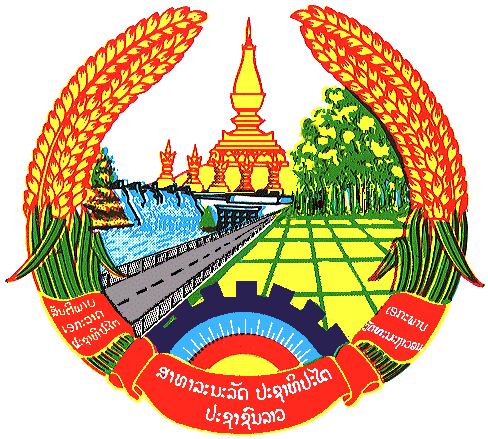 